Unit 4 Lesson 9: The BirdsWU Notice and Wonder: For the Birds (Warm up)Student Task StatementWhat do you notice? What do you wonder?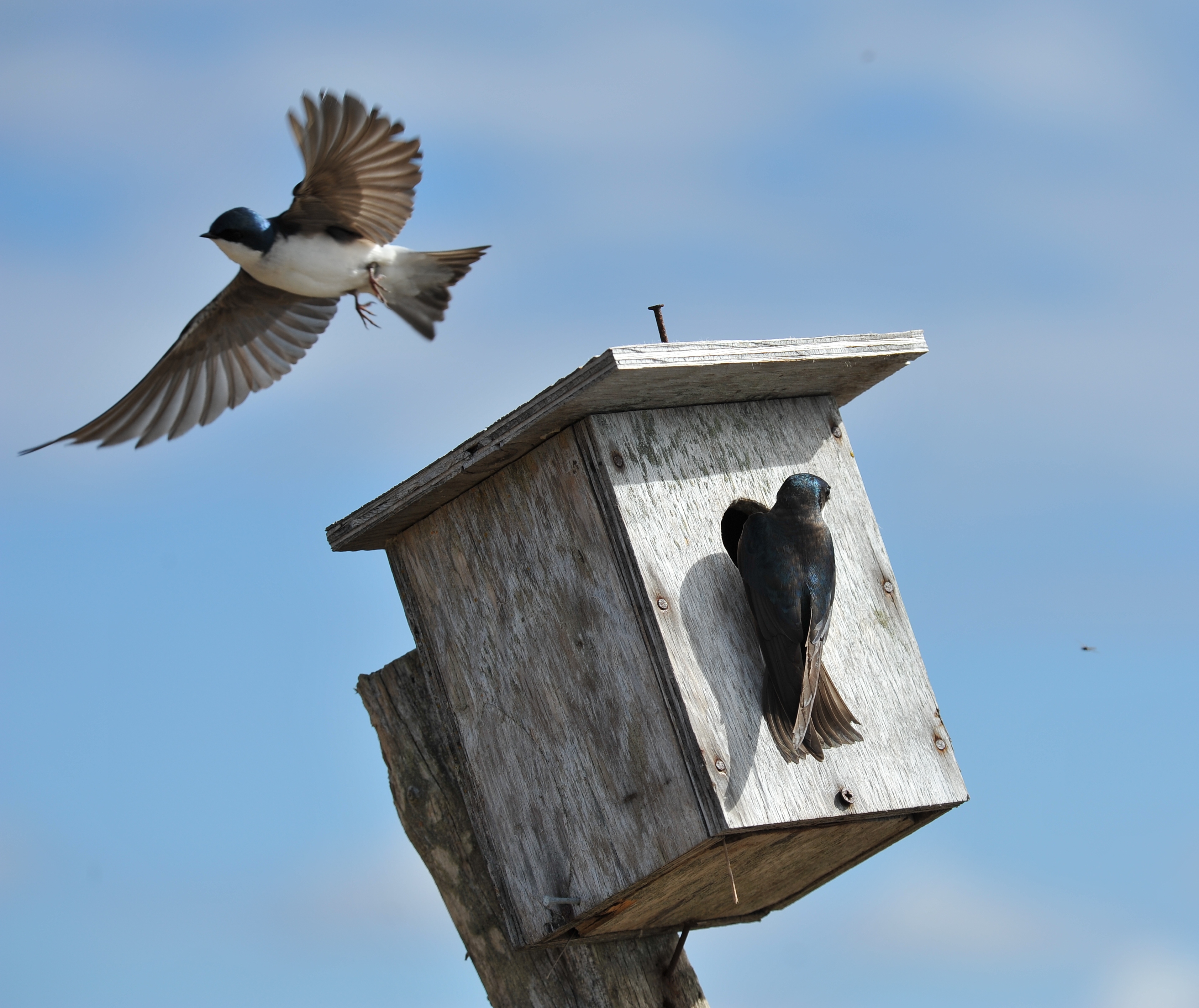 1 Home is Where the Bird LivesStudent Task StatementDifferent types of birds use different types of houses. The table gives you the recommended side lengths for birdhouses of various species.Estimate a possible volume for each birdhouse. Be prepared to explain your reasoning.2 What is the Volume?Student Task StatementUse the criteria from the table to determine the recommended range of volumes for each type of birdhouse.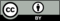 © CC BY 2021 Illustrative Mathematics®type of birdside lengths of floorheightvolume estimatechickadee4 in by 4 in6 to 10 inwood duck10 in by 18 in10 to 24 inbarn owl10 in by 18 in15 to 18 inred-headed woodpecker6 in by 6 in12 to 15 inbluebird5 in by 5 in6 to 12 inswallow6 in by 6 in6 to 8 intype of birdside lengths of floorheightrange of volumechickadee4 in by 4 in6 to 10 inwood duck10 in by 18 in10 to 24 inbarn owl10 in by 18 in15 to 18 inred-headed woodpecker6 in by 6 in12 to 15 inbluebird5 in by 5 in6 to 12 inswallow6 in by 6 in6 to 8 in